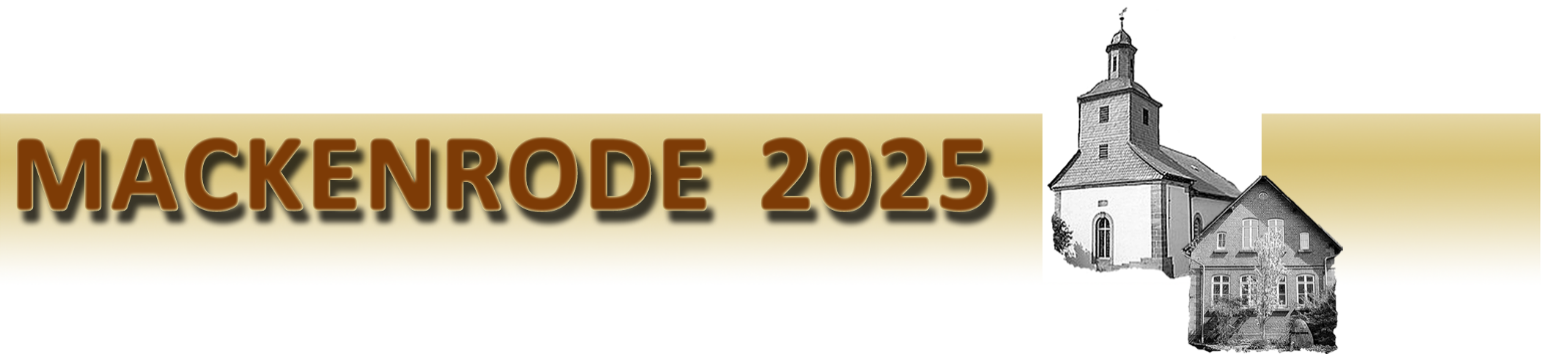 Protokoll Vorbereitungsgruppe     2. Bürgergespräch 			17.02.2016Anwesend: Markus Kamper, Bodo Neumann, Wolfgang Hampeis, Karl-Heinz Herwig, Stefanie Köhler, Nadine Jahnel, Martin Dierkes Geplante Tagesordnung: 16.4. Beginn 19.00 UhrZwischenbericht AGs Mackenrode 2025 Anregungen aus anderen Dörfern ( Spanbeck- Markus fragt an)Vortrag/ Info Dorfmoderation( über LKrs: Regina Meyer- Martin fragt an): mögliches Thema : „dörfliche Infrastruktur“Moderation des Abends: Hartmut Berndt (Martin fragt an);Einladung Heike (Nadine fragt an); Plakate im Vorfeld; Hauswurf-flyer ca. 10 Tage vorher; Verteilung Bodo; Bekanntgabe im Netz/ Wir in Radolfshausen : Red.schluss 15.3.Beamer/ Leinwand/ Stellwände: WolfgangNächster Vorbereitungstreff: 6.4. 19.00 oder 19.30 ; Jugendraum oder HeikeWeitere Themen für Mackenrode 2025Plattdeutscher Abend: Anregung von Hanne Milde und Bodo Neumann-                  AG Veranstaltung;Thema Einbruchsicherung- : Infoveranstaltung  –Zusammenarbeit mit PolizeiThema Patientenverfügung/Vorsorgevollmacht  - AG Soziales